Publicado en  el 07/09/2016 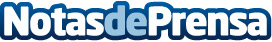 4 claves para jóvenes emprendedoresDatos de contacto:Nota de prensa publicada en: https://www.notasdeprensa.es/4-claves-para-jovenes-emprendedores Categorias: Emprendedores Recursos humanos http://www.notasdeprensa.es